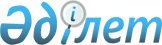 2013 жылы Қызылжар ауданы бойынша субсидияланатын басым ауыл шаруашылығы дақылдарының әрбір түрі бойынша оңтайлы себу мерзімін және субсидия алушылардың тізіміне қосуға арналған өтінімдерді ұсыну мерзімін анықтау туралы
					
			Күшін жойған
			
			
		
					Солтүстік Қазақстан облысы Қызылжар ауданы әкімдігінің 2013 жылғы 19 сәуірдегі N 120 қаулысы. Солтүстік Қазақстан облысының Әділет департаментінде 2013 жылғы 3 мамырда N 2266 болып тіркелді     Ескерту. Күші жойылды (Солтүстік Қазақстан облысы Қызылжар ауданы әкімінің аппарат басшысы 27.05.2014 N 9.1.4-8/542 хаты).
      «Қазақстан Республикасындағы жергілікті мемлекеттік басқару және өзін-өзі басқару туралы» Қазақстан Республикасының 2001 жылғы 23 қаңтардағы Заңының 31-бабы 1-тармағы 5) тармақшасына, «Өсімдік шаруашылығы өнімінің шығымдылығы мен сапасын арттыруға жергілікті бюджеттерден субсидиялау қағидасын бекіту туралы» Қазақстан Республикасы Үкіметінің 2011 жылғы 4 наурыздағы № 221 қаулысымен бекітілген Ережесінің 12-тармағына сәйкес, Солтүстік Қазақстан облысы Қызылжар ауданының әкімдігі ҚАУЛЫ ЕТЕДІ:
      1. Қосымшаға сәйкес 2013 жылы Қызылжар ауданы бойынша субсидияланатын басым ауыл шаруашылығы дақылдарының әрбір түрі бойынша оңтайлы себу мерзімін және субсидия алушылардың тізіміне қосуға арналған өтінімдерді ұсыну мерзімі анықталсын.
      2. Осы қаулының орындалуын бақылау Солтүстік Қазақстан облысы Қызылжар ауданы әкімінің орынбасары Р.Е. Рамазановқа жүктелсін.
      3. Осы қаулы бірінші ресми жарияланғаннан кейін он күнтізбелік күн ішінде өз күшіне енеді. 

 2013 жылы Қызылжар ауданы бойынша субсидияланатын басым ауыл шаруашылығы дақылдарының әрбір түрі бойынша оңтайлы себу мерзімін және субсидия алушылардың тізіміне қосуға арналған өтінімдерді ұсыну мерзімдері
					© 2012. Қазақстан Республикасы Әділет министрлігінің «Қазақстан Республикасының Заңнама және құқықтық ақпарат институты» ШЖҚ РМК
				      Аудан әкіміО. ҚаппасовСолтүстік Қазақстан облысы 
Қызылжар ауданы әкімдігінің 
2013 жылғы 19 сәуірдегі № 120
қаулысына қосымша № р/нДақылдарЖЖМ бойынша субсидия алуға тізімге қосуға өтініш беру мерзіміАуыл шаруашылығы дақылдарын себудің оңтайлы мерзімін жүргізуАуыл шаруашылығы дақылдарын себудің оңтайлы мерзімін жүргізуАуыл шаруашылығы дақылдарын себудің оңтайлы мерзімін жүргізуАуыл шаруашылығы дақылдарын себудің оңтайлы мерзімін жүргізу№ р/нДақылдарЖЖМ бойынша субсидия алуға тізімге қосуға өтініш беру мерзіміI – орманды егістікI – орманды егістікII – далалық, жазық жер, ормандалалықII – далалық, жазық жер, ормандалалық1Жаздық жұмсақ бидай орташа кештетілген17 мамырға дейін17 мамыр - 25 мамыр17 мамыр - 25 мамыр17 мамыр - 27 мамыр17 мамыр - 27 мамыр2Жаздық жұмсақ бидай орташа піскен20 мамырға дейін20 мамыр - 28 мамыр20 мамыр - 28 мамыр20 мамыр - 28 мамыр20 мамыр - 28 мамыр3Жаздық жұмсақ бидай орташа жетілген25 мамырға дейін25 мамыр – 1 маусым25 мамыр – 1 маусым25 мамыр – 3 маусым25 мамыр – 3 маусым4Қатты жаздық бидай20 мамырға дейін20 мамыр - 25 мамыр20 мамыр - 25 мамыр20 мамыр - 25 мамыр20 мамыр - 25 мамыр5Қыскы бидай25 мамырға дейін25 тамыз – 8 қыркүйек25 тамыз – 8 қыркүйек25 тамыз - 8 қыркүйек25 тамыз - 8 қыркүйек6Қыскы қара бидай25 тамызға дейін25 тамыз - 8 қыркүйек25 тамыз - 8 қыркүйек25 тамыз - 8 қыркүйек25 тамыз - 8 қыркүйек7Арпа, орташа піскен25 мамырға дейін25 мамыр - 30 мамыр25 мамыр - 30 мамыр25 мамыр - 30 мамыр25 мамыр - 30 мамыр8Арпа, орташа жетілген30 мамырға дейін30 мамыр – 3 маусым30 мамыр – 3 маусым30 мамыр – 3 маусым30 мамыр – 3 маусым9Сұлы 25 мамырға дейін25 мамыр - 30 мамыр25 мамыр - 30 мамыр25 мамыр - 30 мамыр25 мамыр - 30 мамыр10Қарақұмық 20 мамырға дейін20 мамыр - 25 мамыр20 мамыр - 25 мамыр20 мамыр - 25 мамыр20 мамыр - 25 мамыр11Тары 25 мамырға дейін25 мамыр - 30 мамыр25 мамыр - 30 мамыр25 мамыр - 30 мамыр25 мамыр - 30 мамыр12Нут 12 мамырға дейін12 мамыр - 17 мамыр12 мамыр - 17 мамыр13 мамыр - 18 мамыр13 мамыр - 18 мамыр13Бұршақ 20 мамырға дейін20 мамыр – 27 мамыр20 мамыр – 27 мамыр20 мамыр - 27 мамыр20 мамыр - 27 мамыр14Соя22 мамырға дейін22 мамыр - 25 мамыр22 мамыр - 25 мамыр22 мамыр - 25 мамыр22 мамыр - 25 мамыр15Шыны 22 мамырға дейін22 мамыр - 28 мамыр22 мамыр - 28 мамыр22 мамыр - 28 мамыр22 мамыр - 28 мамыр16Рапс – дәстүрлі жыртылған жерді себу бойынша12 мамырға дейін12 мамыр - 20 мамыр12 мамыр - 20 мамыр12 мамыр - 20 мамыр12 мамыр - 20 мамыр16Ең кіші - нөлдік жыртылған жер12 мамырға дейін18 мамыр - 28 мамыр18 мамыр - 28 мамыр20 мамыр - 28 мамыр20 мамыр - 28 мамыр17Зығыр, қыша15 мамырға дейін15 мамыр - 22 мамыр15 мамыр - 22 мамыр18 мамыр - 25 мамыр18 мамыр - 25 мамыр18Май алынатын күнбағыс15 мамырға дейін15 мамыр - 18 мамыр15 мамыр - 18 мамыр15 мамыр - 20 мамыр15 мамыр - 20 мамыр19Рыжик20 мамырға дейін20 мамыр - 25 мамыр20 мамыр - 25 мамыр20 мамыр - 26 мамыр20 мамыр - 26 мамыр20Картоп 15 мамырға дейін15 мамыр - 30 мамыр15 мамыр - 30 мамыр15 мамыр - 30 мамыр15 мамыр - 30 мамыр21Сүрлемдік жүгері 16 мамырға дейін16 мамыр - 20 мамыр16 мамыр - 20 мамыр16 мамыр - 20 мамыр16 мамыр - 20 мамыр22Сүрлемдік күнбағыс 18 мамырға дейін18 мамыр - 24 мамыр18 мамыр - 24 мамыр18 мамыр - 24 мамыр18 мамыр - 24 мамыр23Бір жылдық шөп жасыл жемге (сұлы + бұршақ, бұршақ + сұлы + арпа), шөп (судан шөбі, тары, могар, сұлы + вика) және сүрлемдік (сұлы + арпа + бұршақ + бидай, сұлы + бұршақ, тары + бұршақ)5 маусымға дейін5 маусым – 10 маусым5 маусым – 10 маусым5 маусым – 10 маусым5 маусым – 10 маусым24Көп жылдық шөптер: люцерна, донник, эспарцет, козлятник, кострец, житняк,5 мамырға дейінI-мерзімII- мерзімI-мерзімII- мерзім24Көп жылдық шөптер: люцерна, донник, эспарцет, козлятник, кострец, житняк,5 мамырға дейін5 мамыр - 15 мамыр5 шілде – 20 шілде5 мамыр - 15 мамыр5 шілде – 20 шілдеЖасыл конвейер (бір жылдық шөп)Жасыл конвейер (бір жылдық шөп)Жасыл конвейер (бір жылдық шөп)Жасыл конвейер (бір жылдық шөп)Жасыл конвейер (бір жылдық шөп)Жасыл конвейер (бір жылдық шөп)25I мерзім (бұршақ + сұлы)8 мамырға дейін8 мамыр – 10 мамыр8 мамыр – 10 мамыр8 мамыр – 10 мамыр8 мамыр – 10 мамыр26II мерзім (сұлы + арпа + бұршақ + бидай, судан шөбі + бұршақ, тары + бұршақ)23 мамырға дейін23 мамыр – 25 мамыр23 мамыр – 25 мамыр23 мамыр – 25 мамыр23 мамыр – 25 мамыр27III мерзім (бұршақ + сұлы + арпа, судан шөбі + бұршақ, сұлы + бұршақ)8 маусымға дейін8 маусым – 10 маусым8 маусым – 10 маусым8 маусым – 10 маусым8 маусым – 10 маусым28IV мерзім (рапс, сұлы)8 шілдеге дейін8 шілде – 10 шілде8 шілде – 10 шілде8 шілде – 10 шілде8 шілде – 10 шілде29Қыскы қара бидай (жасыл конвейер)10 тамызға дейін10 тамыз – 15 тамыз10 тамыз – 15 тамыз10 тамыз – 15 тамыз10 тамыз – 15 тамызКөкөнісКөкөнісКөкөнісКөкөнісКөкөнісКөкөніс30Сәбіз 10 мамырға дейін10 мамыр – 20 мамыр10 мамыр – 20 мамыр10 мамыр – 20 мамыр10 мамыр – 20 мамыр31Пияз10 мамырға дейін10 мамыр – 20 мамыр10 мамыр – 20 мамыр10 мамыр – 20 мамыр10 мамыр – 20 мамыр32Қызылша25 мамырға дейін25 мамыр – 5 маусым25 мамыр – 5 маусым25 мамыр – 5 маусым25 мамыр – 5 маусым33Қияр 16 мамырға дейін16 мамыр – 5 маусым16 мамыр – 5 маусым16 мамыр – 5 маусым16 мамыр – 5 маусым34Орамжапырақ көшеті25 мамырға дейін25 мамыр – 12 маусым25 мамыр – 12 маусым25 мамыр – 12 маусым25 мамыр – 12 маусым35Кызанақ көшеті28 мамырға дейін28 мамыр – 12 маусым28 мамыр – 12 маусым28 мамыр – 12 маусым28 мамыр – 12 маусым